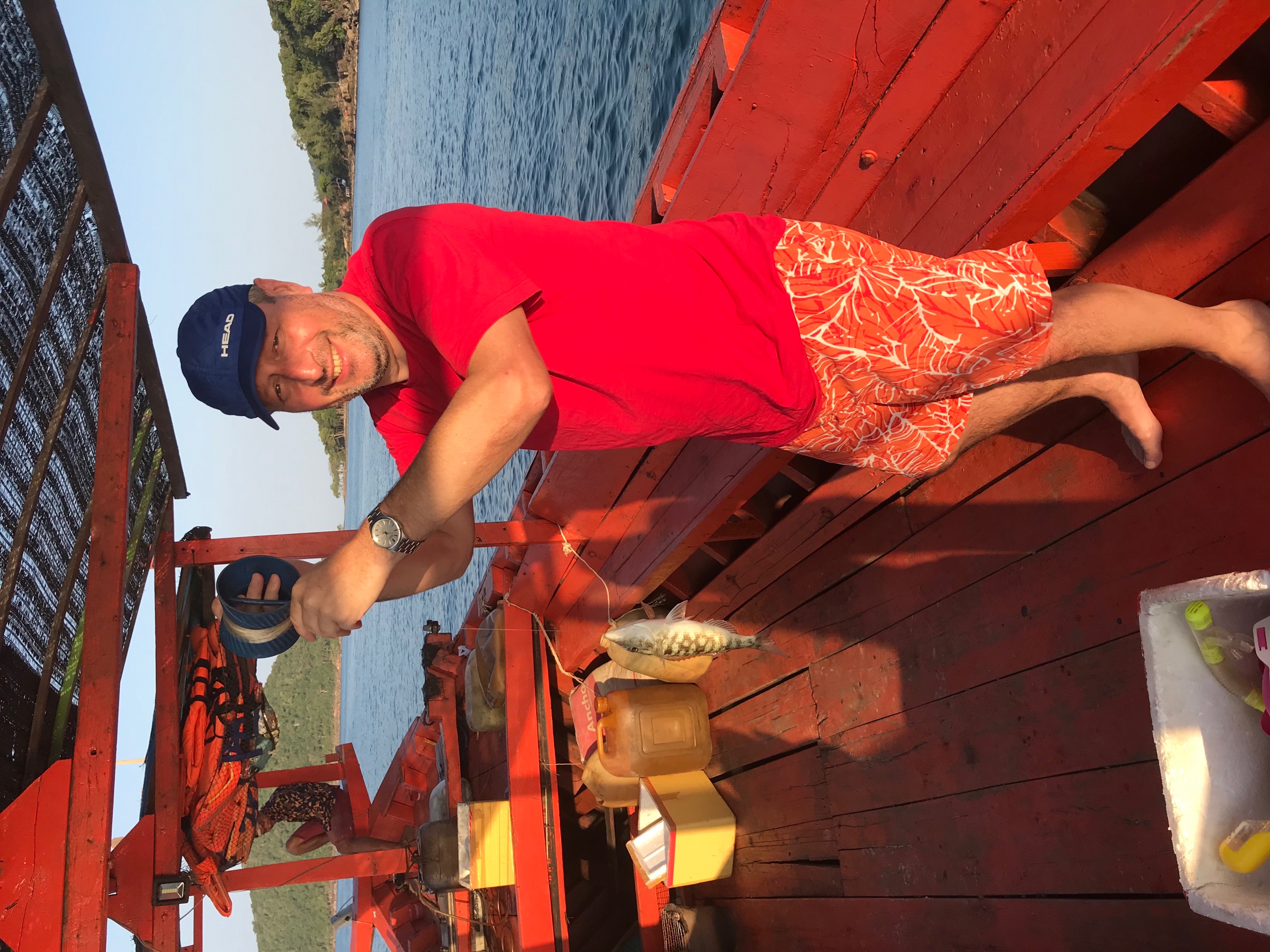 Peter Hilton Nomination Statement for AGM 2020I have been a squash member for over 20 years and have been involved with the club’s management for many years in various roles including Chair, Vice Chair and Squash Sec. I have helped to develop the club’s facilities over the past few years including the new squash courts, the gym, the artificial grass courts, the artificial clay courts and the new tennis lights.I have run my own businesses for many years and have had much success both in the electronics and digital tv industries. I would focus on continuing to improve our facilities both playing and non-playing.I think it’s important that there’s continuity on the General Management Committee especially as we bed in our new structure with a general manager. The club’s finances are improving and the performance of all parts of the club are contributing which is a testament to the current committee and the club’s management and staff.It’s very important that we build on the success of the past couple of years and continue in the same vein. I hope to receive your support